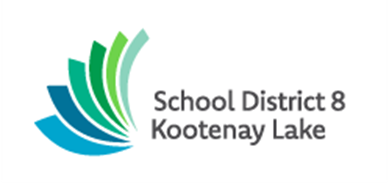 Dear Parent / Guardian, In supporting students with their progress, the school-based team sometimes requests support from the district inclusion teacher. The goal of a consult is to assist the team in determining strategies to support students in the classroom environment. Consultations typically consist of meeting with school staff and parents, completing a short classroom observation and writing a report with recommendations. We ask for your consent to for the district inclusion teacher to complete a student consultation and compile a report. Please complete the portions below if you consent. I, ____________________________________________________________ provide consent for my child,                                                                            (Parent Name – Printed)________________________________________________ to participate in a classroom observation.                             (Student Name – Print)_________________________________________.                      _________________________________________.Parent Signature                                                                                                             Staff Signature __________________________________________.Date